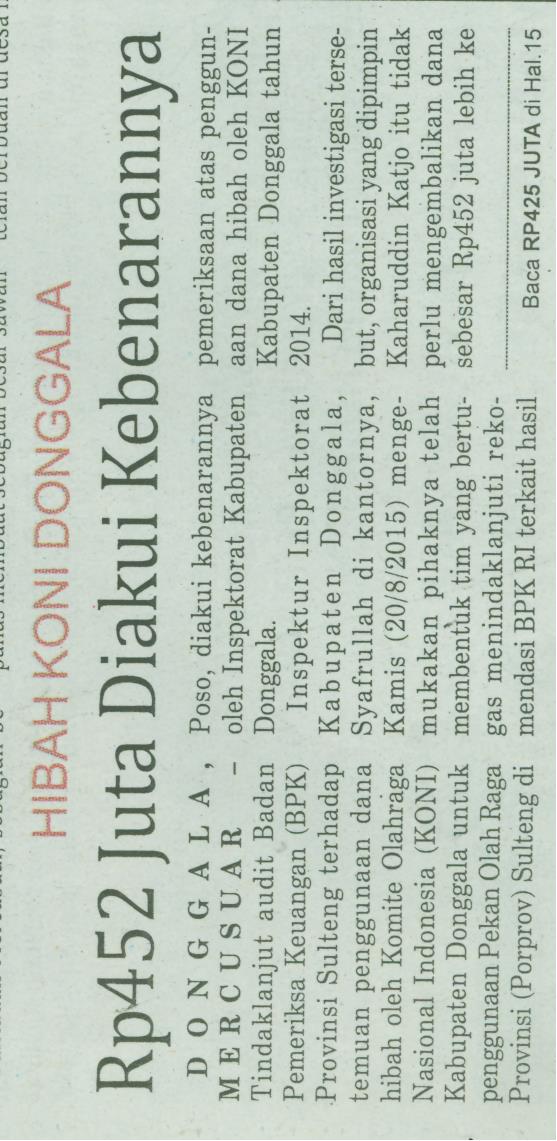 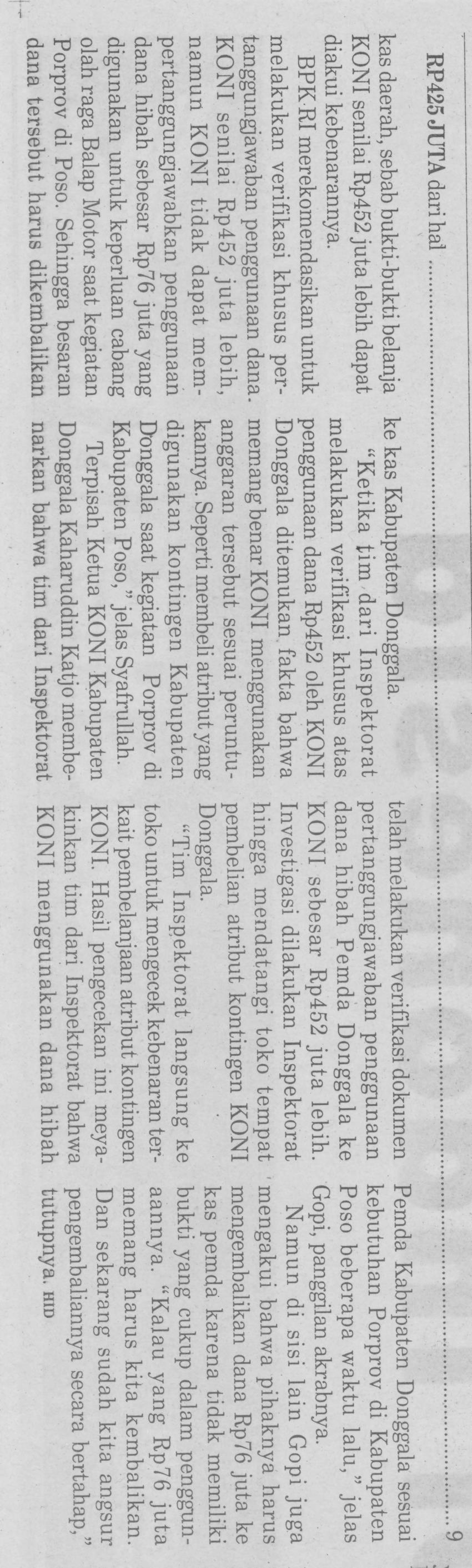 Harian    :MercusuarKasubaudSulteng IHari, tanggal:Sabtu 22 Agustus 2015KasubaudSulteng IKeterangan:Rp452 Juta Diakui KebenarannyaKasubaudSulteng IEntitas:DonggalaKasubaudSulteng I